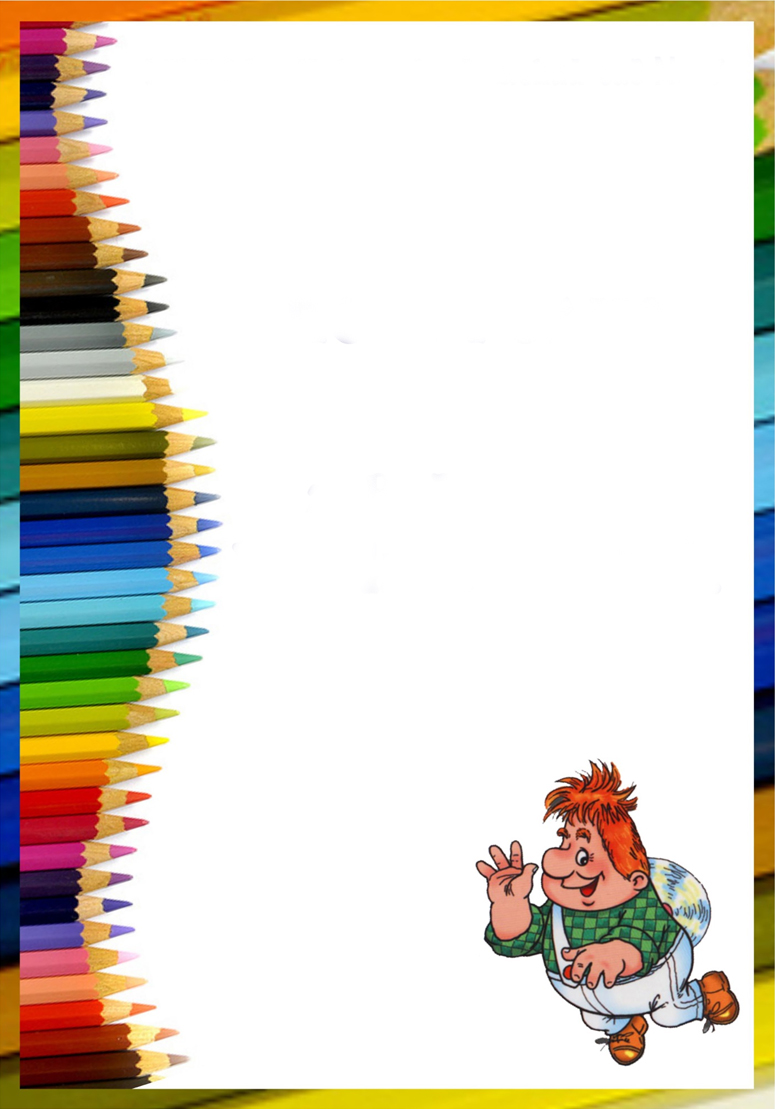 Муниципальное бюджетное дошкольное образовательное учреждение г. Иркутска детский сад № 77  __________________________________________________________________________664043 г. Иркутск, бульвар Рябикова, 4б, тел. 30-00-64E-mail: sad_karlson_77@mail.ruКонспект квест-игры по финансовой грамотностив подготовительной к школе группе: «Путешествие в страну Трудолюбия»                                                                                                                                                 Подготовила: воспитатель Арсенчук Ирина СергеевнаКонспект квест-игры по финансовой грамотности в  подготовительной к школе группе«Путешествие в страну Трудолюбия»Подготовила: воспитатель Арсенчук Ирина СергеевнаЦель: способствовать развитию коммуникативных навыков детей старшего дошкольного возраста в процессе закрепления знаний детей по теме «Профессии» посредством квест-игры.Задачи: Обучающая:  Закрепить знания детей о разнообразных профессиях, их орудиях труда.Развивающая: Обогащать и активизировать словарь детей по теме «Профессии».Воспитательная: Воспитывать уважение к труду и желание работать в коллективе.Оборудование: письмо, карта-схема; барабан с картинками орудий труда различных профессий;  картинки слов заклинаний; картинки специальностей врачей; тазик с овощами и фруктами, две кастрюли; разрезные картинки «Спасатели»; д/ и «Убери лишний предмет».Ход занятия:Воспитатель: Ребята, я сегодня утром шла на работу и встретила человека, а кто это был, отгадайте в загадке: С сумкой тяжелой обходит район, письма нам в ящик кладет….(почтальон)Он нам принес письмо:«Ребята, я волшебница из страны Трудолюбия. В моей стране живут люди разных профессий, которые много трудятся. Но злая волшебница Лень решила заколдовать нашу страну. Она хочет, чтобы все люди в нашей стране стали ленивыми и ничего не делали. Чтобы остановить ее колдовство, надо произнести волшебные слова. А чтобы их найти, нужно отправиться в путешествие в Город Профессий и выполнить различные задания, за которые мы будем получать волшебные картинки. Из них мы потом составим заклинание, которое снимет заклятие с жителей страны. А в помощь вам я даю карту маршрута»Воспитатель. Что будем делать? А что будет, если мы не поможем? Что такое лень? Отправляемся в путешествие. На карте первой станцией нарисован смайлик с задумчивым лицом, что бы это могло значить? Воспитатель. Правильно, это станция «Загадки». Посмотрите, перед вами барабан с картинками, вам необходимо прокрутить барабан и на какой предмет попадет стрелка, назвать, к какой профессии относится предмет, который на ней нарисован и где его применяют. Воспитатель. Молодцы! И вы получаете первую картинку для заклинания («ТРУД»). Идем дальше, на карте нарисован шприц, как вы думаете, куда сейчас нужно перейти? Правильно, ребята, первая станция «Медицинская»Послушайте загадку:Кто у постели больного сидит,И как лечиться он всем говорит.Кто болен — он капли предложить принять,Тому, кто здоров, разрешит погулять! Кто это? (Врач)Воспитатель. На этой станции надо ответить на медицинские вопросы. • Какие органы помогают нам узнать, что трава зеленая, а помидор красный? (Органы зрения – глаза).• С помощью каких органов мы узнаем, что нас зовут обедать? (С помощью органов слуха – ушей).• По каким признакам можно определить, что человек простудился? (Кашель, чихание, насморк, боль в горле, першение, высокая температура, слабость).• По каким признакам можно узнать, что человек ушиб колено? (Течет кровь, колено опухло, болит, повреждена кожа, трудно наступать на ногу).• Как вести себя, чтобы не позволить микробам проникнуть в организм? (Соблюдать гигиену, чистоту, часто проветривать помещение, закаляться).• Как правильно ухаживать за зубами? (Чистить утром и вечером зубы перед сном. После еды полоскать рот водой).Воспитатель: Молодцы, ребята! Вы можете стать, когда вырастите, отличными врачами.Дети получают следующую схематическую картинку -  «человек».Воспитатель: Чтобы получить следующую картинку, поиграем в игру «Четвертый лишний». Найдите лишний предмет, которым не пользуются люди этой профессии. Воспитатель: Ребята, вы справились и с этим заданием и получаете еще одну картинку из заклинания (картинка, на которой мама кормит ребенка).Станция «Разминка»Мы в профессии играли (ходьба на месте) –Вмиг мы летчиками стали! (прямые руки в стороны)В самолете полетали (покружиться вокруг себя)И шоферами вдруг встали! (ходьба на месте)Руль теперь в руках у нас (руки перед собой – держат руль) – Быстро едем мы сейчас (бег вокруг себя с «рулем в руках)А теперь на стройке мы (ходьба на месте)Кладем ровно кирпичи (имитация движений кладки кирпичей)Вот закончена играИ садиться нам пора. Воспитатель: Ребята, далее на карте нарисован половник. Куда же нам отправляться? На станцию «Кулинарная».Воспитатель:  Ребята, скажите, кто так вкусноГотовит щи капустные,Румяные котлеты,  Салаты, винегреты,Все завтраки обеды? (Повар).	Воспитатель: Где работает повар? (В детском саду, школе, столовой, кафе).Воспитатель: Каким должен быть повар? (Знать много рецептов, любить свою профессию, опрятным).Воспитатель: Нам с вами сейчас предстоит приготовить обед из овощей и фруктов. Чем полезны овощи и фрукты? (В них есть витамины).Воспитатель: Мы приготовим борщ и сварим компот. Из чего варят борщ? (Из овощей). Какие продукты нужны для компота? (Фрукты: яблоки, груши, абрикосы, виноград).Воспитатель: Игра, в которую мы сейчас поиграем, называется «Вкусный обед». Ребята, помогите мне отобрать овощи для борща и фрукты для компота. Перед вами две кастрюли, в одной мы будем варить борщ, а в другой компот. Девочки берут и кладут все, что нужно для компота, а мальчики все, что нужно для борща.Дети выполняют задание, и на дне тазика находят схематическую картинку «ЛЕНЬ ». Педагог хвалит детей за внимательность. 5 . Воспитатель: Молодцы, четыре картинки из волшебного заклинания мы уже собрали, но на нашей карте есть еще одна последняя станция, которую мы должны посетить. И нарисован здесь огонь. Значит эта станция «Спасательная». Воспитатель: Ребята, а вы знаете, что такое чрезвычайные ситуации? (Чрезвычайные ситуации - это опасности, которые угрожают людям. Это пожар, наводнение, землетрясение).Воспитатель:  Как вы думаете, какие службы приходят на помощь людям, попавшим в чрезвычайные ситуации? (На помощь людям приходят спасатели пожарной службы, полицейской службы, службы скорой помощи).Воспитатель: Какими качествами должны обладать спасатели? (Спасатели должны быть смелыми, сообразительными, сильными, умными).Воспитатель: Ребята, чтобы найти последнее последнюю картинку из заклинания, вы должны превратиться в команду юных спасателей. Чтобы попасть в команду, необходимо быть дружными, уметь договариваться между собой, выполнять различные задания. У вас задание: сообща собрать картинку спасателей.Воспитатель: Молодцы, ребята, справились. Дети получают картинку, на которой нарисовано, что один человек портит вещи другому.Воспитатель: Ребята, на нашей карте больше не нарисовано никаких станций, значит, все слова мы собрали. Теперь осталось нам понять, что же это за заклинание.Дети называют пословицу: ТРУД ЧЕЛОВЕКА КОРМИТ, А ЛЕНЬ ПОРТИТ,Воспитатель: Ребята, если мы хором проговорим эти волшебные слова, заклятие злой волшебницы исчезнет!!Дети хором проговаривают. Воспитатель:-Ребята, мы спасли жителей страны Трудолюбия. - Какое задание не вызвало у вас трудности? - Какое задание вызвало затруднение?- Что нового вы сегодня знали?- Какое задание вызвало у вас наибольший интерес?- Легче было выполнять задания сообща или самостоятельно?- Молодцы, ребята, у вас все получилось! Надеюсь, что вы будете всегда честными с окружающими, добросовестно трудиться и добьетесь в жизни блестящих успехов, станете настоящими профессионалами.